Об утверждении перечня главных администраторов источников финансирования дефицита бюджета сельского поселения Серафимовский сельсовет муниципального района Туймазинский район Республики Башкортостан 1. В соответствии с пунктами 3 и 4 статьи 160.2 Бюджетного кодекса Российской Федерации утвердить прилагаемый перечень главных администраторов источников финансирования дефицита бюджета сельского поселения Серафимовский сельсовет муниципального района Туймазинский район Республики Башкортостан.2. Настоящее распоряжение применяется к правоотношениям, возникающим при составлении и исполнении бюджета сельского поселения Серафимовский сельсовет муниципального района Туймазинский район Республики Башкортостан, начиная с бюджета на 2022 год и на плановый период 2023 и 2024 годов.3. Контроль за исполнением настоящего распоряжения оставляю за собой. Глава сельского поселения 		                                                     А.Н.НелюбинПриложение УТВЕРЖДЕНраспоряжением Администрации сельского поселения Серафимовский сельсовет муниципального района Туймазинский район Республики Башкортостан от _______ 2021 № ______Перечень главных администраторов источников финансирования дефицита бюджета сельского поселения Серафимовский сельсовет муниципального района Туймазинский район Республики БашкортостанБАШКОРТОСТАН РЕСПУБЛИКАЋЫТуймазы районымуниципаль районыныңСерафимовка ауыл советыауыл биләмәhе хакимиәте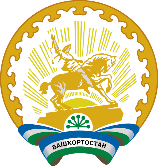 Администрация сельского поселения Серафимовский сельсоветМуниципального района Туймазинский районРЕСПУБЛИКИ БАШКОРТОСТАНБОЙОРОК___________________2021 №РАСПОРЯЖЕНИЕ___________________2021 Код главыКод группы, подгруппы, статьи и вида источникаНаименование главного администратора источников финансирования дефицита бюджета сельского поселения Серафимовский сельсовет муниципального района Туймазинский район Республики Башкортостан наименование кода группы, подгруппы, статьи и вида источника791Администрация сельского поселения Серафимовский сельсовет муниципального района Туймазинский район Республики Башкортостан79101 05 02 01 10 0000 510Увеличение прочих остатков денежных средств бюджетов сельских поселений79101 05 02 01 10 0000 610Уменьшение прочих остатков денежных средств бюджетов сельских поселений